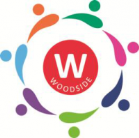 RECOMMENDED READING LIST – YEAR 5 The selection of books in this list are a guide for children aged 9-10 in year 5 at school. The books range various genres to cover all interests. If your child is a competent reader or has read many of these titles then try the books from the Year 6 reading list.Animals              Black Beauty - Anna Sewell The Midnight Fox - Betsy Byars The Hundred and One Dalmations - Dodie Smith The Marble Crusher - Michael Morpurgo Wild Lives series - Nick Arnold Sandy Lane Stables - Michelle Bates The Rover Adventures - Roddy Doyle Tooth and Claw - Stephen Moore Mrs Frisby and The Rats of Nihm - Robert C. O’Brien Dreamseeker Trilogy - Jenny Oldfield               Varjak Paw series - S. F. Said               The Jungle Book, Rudyard Kipling Spooky/Mystery I Know What You Did Last Wednesday - Anthony Horowitz Holes - Louis Sachar Pig Heart Boy - Malorie Blackman Hacker - Malorie Blackman The Magician’s House Quartet - William Corlett Secret of Platform 13 - Eva Ibbotson Dial a Ghost - Eva Ibbotson The Ghost of Thomas Kempe - Penelope Lively A Stitch in Time - Penelope Lively Goosebumps Series - R. L. Stine Room 13 - Robert Swindells Humour Double Act - Jacqueline Wilson There’s a Boy in the Girls’ Bathroom - Louis Sachar Dork Diaries Collection - Rachel Renee Russell Diary of a Wimpy Kid Collection - Jeff Kinney          Middle School: The Worst Years of my Life - James Patterson & Chris              TebbettsDiary of a Sixth Grace Ninja - Marcus Emerson Tales of Fourth Grade Nothing - Judy Blume Big Nate Series- Lincoln Peirce Wayside School Series - Louis Sachar A Turn in the Grave - Bowvayne Molly Moon - Georgia Byng The Spud from Outer Space - Susan Gates The Last Polar Bears - Harry Horse Jiggy McCue series - Michael Lawrence Demon Dentist – David Walliams Billionaire Boy – David Walliams Grandpa’s Great Escape – David Walliams Historical Walter and Me, Michael Morpurgo The Butterfly Lion, Michael Morpurgo Friend or Foe, Michael Morpurgo Letters from the Lighthouse, Emma Carroll Inside Out and Back Again, Thanha Lai The War That Saved My Life, Kimberly Brubaker Bradley One Crazy Summer, Rita Williams-Garcia War Boy - Michael Foreman War Game - Michael Foreman Warhorse - Michael Morpurgo War of Jenkins Ear – Michael Morpurgo A Time of Fire - Robert Westall The Abbey Mysteries - Cherith Baldry The Roman Mystery series - Caroline Lawrence The Way of the Warrior - Andrew Matthews Great Pyramid Robbery - Katherine Roberts Fantasy The Hobbit - JRR Tolkein Harry Potter Series - J K rowling Watership Down - Richard Adams Northern Lights - Philip Pullman Dragon Rider - Cornelia Funke         Artemis Fowl - Eoin Colfer Mister Monday - Garth Nix Boy in the Tower - Polly Ho-Yen The Indian in the Cupboard series - Lynne Reid Banks Frog Princess - E. D. Baker Dragon’s Breath - E. D. Baker The Boggart - Susan Cooper Dragon books - Cressida Cowell Harvey Angell - Diana Hendry Dogsbody - Diana Wynne Jones A Tale of Time City - Diana Wynne Jones Skulduggery Pleasant - Derek Landy Playing with Fire - Derek Landy The Witch Trade - Michael Molly The Dog So Small - Phillipa Pearce Dakota of the White Flats - Philip Ridley Scribbleboy - Philip Ridley A Series of Unfortunate Events Lemony Snicket – Daniel Handler Muddle Earth - Paul Stewart Adventure/Action Tom’s Midnight Garden - Philippa Pearce Aquila - Andrew Norris The Sleeping Sword - Michael Morpurgo The Shapeshifter Collection - Ali Sparkes A.N.T.I.D.O.T.E. - Malorie Blackman Thief - Malorie Blackman Dead Georgeous - Malorie Blackman The Last Free Cat - John Blake Jimmy Coates Sabotage - Joe Craig Iron Heads - Susan Gates Diamond Brothers series - Anthony Horowitz Wicked - Anthony Masters Storm Runners - Barbara Mitchelhill The Invisible Detective series - Justin Richards Stormsearch - Robert Westall          In the Nick of Time - Robert Westall        The Baker Street Boys - Anthony Read         The Cats of Seroster - Robert Westall Well-loved Authors Matilda - Roald Dahl Danny the Champion of the World - Roald Dahl Boy - Roald Dahl Going Solo - Roald Dahl Charm School - Anne Fine The Sheep Pig - Dick King-Smith The Water Horse - Dick King-Smith Escape from Shangri-La – Michael Morpurgo Long Way home - Michael Morpurgo          The White Horse of Zennor - Michael Morpurgo          Toro! Toro! - Michael Morpurgo     Farm Boy - Michael Morpurgo     Kensuke’s Kingdom - Michael Morpurgo     Wreck of Zanzibar - Michael Morpurgo     Tracy Beaker - Jacqueline Wilson     Best Friends - Jacqueline Wilson     Secrets, Midnight - Jacqueline Wilson     The Indian in the Cupboard Series – Lynne Reid Banks     Harry Potter Series – J.K Rowling     Famous Five - Enid Blyton 